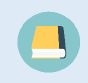 «Русская литература вдали от Родины»Практико-ориентированное задание                                                             (Автор-составитель – Карпинчик С.Г.)В 1910 году популярные духи и одноименные шоколадные конфеты были названы в честь этой писательницы – «жемчужины русского юмора». Она писала стихи, сочиняла и переводила пьесы, создавала романы и мемуары, короткие рассказы, в которых сочетались сатира и лиризм. Ее произведениями зачитывался и последний русский царь, и вождь мирового пролетариата. В эмиграции она писала рассказы о дореволюционной России. Лучшей своей книгой считала сборник рассказов «Ведьма».  Созданный ею в Париже литературный салон стал центром притяжения русских эмигрантов. «Городок был русский, и протекала через него речка, которая называлась Сеной. Поэтому жители городка так и говорили: живем худо, как собаки на Сене…» (из ее рассказа «Городок»). 2 сентября 1901 года на страницах журнала «Север» Она подписала девичьей фамилией – Лохвицкая – свое дебютное стихотворение «Мне снился сон, безумный и прекрасный…». В 1907 году, чтобы привлечь удачу, взяла псевдоним ________________.1.	Закончите последнее предложение в тексте.2.	В каких литературных жанрах творила писательница? ____________________________________________________________________________________________________________________________________3.	Какой жанр был у нее любимым?__________________________________________________________________4.	Назовите имена известных читателей – исторических личностей, о которых упоминается в тексте.____________________________________________________________________________________________________________________________________5.	Найдите и закончите полную цитату дебютного произведения, определите его жанр.____________________________________________________________________________________________________________________________________6.	Перечислите современных писателей – наследников жанра сатиры.______________________________________________________________________________________________________________________________________________________________________________________________________7.	Используя информацию экспозиции музея, составьте ментальную карту, представляющую круг общения писательницы и русских эмигрантов.